Муниципальное дошкольное образовательное учреждение«Детский сад № 22 комбинированного вида» Конспект занятия по образовательной области  «Познавательное развитие»(ФЭМП) на тему: Составление и решение арифметических задач на сложение и вычитание в пределах 10(для детей подготовительной группы)Подготовила воспитатель Саранкина Н.В.Саранск 2020Предмет: Формирование элементарных математических представлений.                                                                                                                                                 Форма проведения: ООД                                                                                                                                                                                                                                                                                                                                   Форма организации: подгрупповая, индивидуальная.                                 Учебно-методический комплект: УМК к Программе «От рождения до школы», Н.Е. Вераксы.                                                                                                          Цель: создания условий на формирование умения составлять и решать арифметические задачи на сложение и вычитание. Задачи: 1. Образовательные: - закреплять навыки количественного и порядкового счета в пределах 10; - умения называть числа в прямом и обратном порядке, последующее и предыдущее число;  - упражнять в умении объединять части в целое, в множество, сравнивать целое и множества; - упражнять в составлении и решении арифметических задач на сложение и вычитание; - умение давать развернутый ответ на вопрос задачи. 2. Развивающие: -  развивать связную речь, мелкую моторику, графические навыки; - развивать внимание, память, инициативность, логическое мышление. 3. Воспитательные                                                     - воспитывать интерес к математике; - создавать у детей радостное настроение;                                                                                                                -  формировать умение слушать воспитателя, отвечать на вопросы;                     - вызывать эмоциональный отклик. Приоритетная образовательная область: познавательное развитие (учить составлять и решать арифметические задачи на сложение и вычитание; закрепить прямой и обратный счет в пределах 10, дни недели;). Интеграция образовательных областей:                                                                              - художественно – эстетическое (Развивать эстетическое восприятие; графические навыки; развитие мелкой моторики рук);                                                                               - речевое развитие (продолжать развивать и активизировать словарный запас детей; вовлекать детей в разговор во время составления и решения задач, обучать умению вести диалог с педагогом);                                                                                     - физическое развитие (способствовать сохранению и укреплению физического и психического здоровья детей средствами игры).- социально-коммуникативное (формировать доброжелательное отношение друг к другу и к окружающим, оказывать взаимопомощь).  Виды детской деятельности:  - игровая; - речевая; -двигательная; - познавательная; - коммуникативная; - продуктивная. Предварительная работа с детьми:   - прямой и обратный счет в пределах 10;                                                                                                         - игровое упражнение «Назови соседей числа»;                                                                                                            - игровое упражнение «Соберемся вместе»;                                                                                                       - графический диктант. Используемый материал: письмо; карточки с заданием; веревка; 2 обруча; лист бумаги в клетку на каждого ребенка; простой карандаш; мяч; карточки с задачами на каждого ребенка; счетный материал: 3 воробья, 2 синицы, 7 груш на каждого ребенка. Планируемый результат:                                                                                                                    В ходе реализации образовательной деятельности у детей возникает интерес к решению проблемной ситуации, и поискам выхода из нее. Совершенствуются навыки количественного и порядкового счета в пределах 10. Закрепляются умения сравнивать целое и часть множества. Создать условие на формирование умения составлять и решать арифметические задачи на сложение и вычитание. Ход НОД 1 часть. Организационный момент. Приветствие. Воспитатель: В круг широкий, вижу я,                         Встали все мои друзья.                         Мы сейчас пойдём направо,                         А теперь пойдём налево                         В центре круга соберёмся                         Улыбнёмся, подмигнём                         И работать все начнём. Сюрпризный момент: Ребята, сегодня, когда я пришла в группу, то увидела в почтовом ящике конверт. Заглянула в него и нашла письмо. А кто его написал, вы узнаете, если отгадаете загадку. Художественное слово:  Человечки очень споро Чинят электроприборы! Их не видно, не смотри, Ведь они живут внутри. Нету места мистике, Если рядом… (Фиксики) 2.Основная часть.  Мотивация: Воспитатель: Правильно, Фиксики. Давайте, прочитаем письмо: Дорогие ребята, мы знаем, что вы любите смотреть мультфильмы о нас, поэтому надеемся на вашу помощь. Нолик растерял все винтики, которые нужны для ремонта телевизора, а помогатор сломался. Помогите Нолику отыскать винтики. Воспитатель: Поможем Нолику найти все винтики?  Дети: Да. Воспитатель: Но, чтобы их найти, нам необходимо справиться с испытаниями. Вы готовы? Тогда приступим. Задание № 1. «Быстрый вопрос - быстрый ответ» Вопросы: -Посчитайте от 1 до 10 и обратно. -Назови соседей числа 4  -Назови соседей числа 6. -Назови соседей числа 9. -Я задумала число, оно меньше 3 на одну единицу. Какое это число? -Я задумала число, оно больше 7 на единицу. Какое это число? - Назови дни недели. - Назови соседей среды? - Назовите соседей субботы? - Назовите части суток? - Сколько месяцев в году? - Сколько пальцев на одной руке? - Кто стоит справа от тебя? - Кто стоит слева от тебя? Воспитатель: Молодцы, мы справились с первым заданием, мы нашли первый винтик. Задание № 2 Игровое упражнение «Соберемся вместе». Воспитатель: для того, чтобы нам найти второй винтик, нам необходимо пройти к обручам. На полу 2 обруча. Воспитатель просит девочек взяться за один обруч, а мальчиков – за другой и спрашивает: «Сколько групп ребят получилось? Сколько ребят в каждой группе? Какая группа больше? Почему вы так думаете?» Воспитатель объединяет обе группы детей веревочкой и спрашивает: «Сколько ребят теперь в общем круге? Что больше: целая группа ребят или группа мальчиков? Что меньше: группа девочек или целая группа ребят?» Затем воспитатель обобщает: «Целая группа детей больше группы мальчиков (группы девочек). Группа мальчиков меньше целой группы детей. Группа девочек меньше целой группы детей». Воспитатель: Ребята, сравнив группы, мы справились со вторым заданием и нашли ещё один винтик. Какой он по счёту? Дети: Второй. Задание №3 «Решение и составление задач». Воспитатель: Для того, чтобы выполнить следующее задание, нам надо сесть за столы. Воспитатель: Ребята, скажите, пожалуйста, сколько частей в задаче? Воспитатель: Назовите их. Воспитатель: Какие вы знаете арифметические действия? Какие вы знаете арифметические знаки? Воспитатель: Как вы думаете, что мы сейчас будем делать? Воспитатель: Сейчас вы послушаете задачу, а потом ответите на вопросы. «На ветке сидели 3 воробья. Прилетели и сели рядом ещё 2 синицы. Сколько птиц сидит на ветке?» (Пять) Воспитатель: Назовите, пожалуйста, условие задачи. Воспитатель: Назовите вопрос. Решение задачи. Молодцы! Решите следующие задачи. «Мама купила 7 груш, Миша съел 4 груши. Сколько осталось груш на тарелке?» (Три) Воспитатель: А теперь составим задачи сами. Составление задач по картинкам. (две задачи) 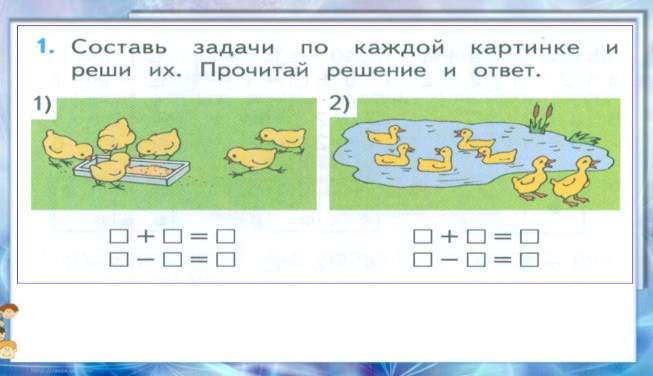 Воспитатель: Молодцы, с этим испытанием вы справились. И мы нашли третий винтик.  Музыкальная физкультминутка «Помогатор» Задание №4. «Секретный план» Воспитатель: Следующее задание называется «Секретный план» Воспитатель: Давайте не будем терять время. Подвиньте листочки, поставьте карандаш на красную точку. Начинаем. 2 клетки вправо, 1 – вниз, 1 – вправо, 1- вниз, 1 – вправо, 1- вниз,1 – вправо, 2- вниз, 3 – влево, 4 – вниз, 2- влево, 4- вверх, 3 – влево, 2- вверх, 1 – вправо, вверх, 1 – вправо, 1- вверх,1 – вправо, 1- вверх. 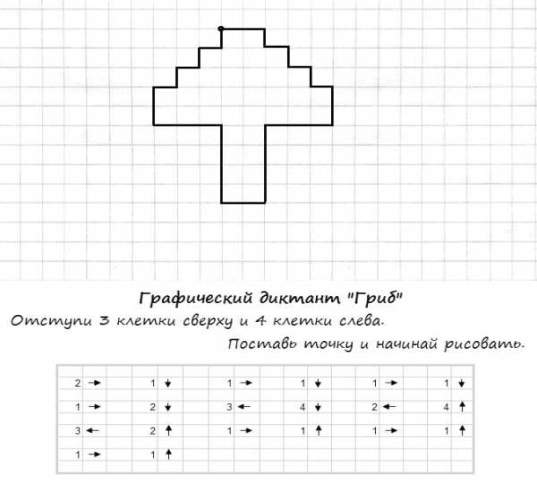 Воспитатель: Что получилось? Воспитатель: Молодцы, справившись с заданием мы помогли Нолику найти ещё один винтик. А какой он по счёту? Дети: Четвёртый. Воспитатель: А что нам делать? Как нам узнать у фиксиков, помогли мы им или нет? (ответы детей) (почтой в конверте, телефон, бандероль, смс, через Интернет, эл. почта) Давайте отправим письмо по почте в конверте?  Рефлексия: Скажите, кому вы сегодня помогали? Что вам понравилось больше всего? Что было трудно?  Приходит ответ: СМС «Спасибо, что помогли отыскать винтики, теперь мы сможем починить телевизор. Ребята, благодаря знаниям, полученным в детском саду, вы смогли нам. Скоро вы пойдете в школу и там узнаете много интересного. А мы в благодарность за помощь дарим вам прописи, чтобы вы подготовились к школе.» Воспитатель: Спасибо за внимание